ROMÂNIA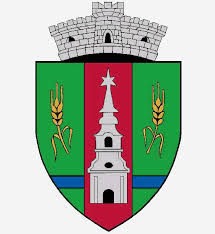 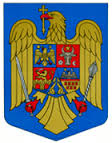 JUDEŢUL ARADCONSILIUL LOCAL ZERINDTel/Fax: 0257355566e-mail: primariazerind@yahoo.comwww.primariazerind.roH O T A R A R E A  NR. 41.din 16.04.2019.Privind aprobarea bugetului local si a planului de investitii al Comunei Zerind pentru anul 2019CONSILIUL LOCAL ZERIND,JUDETUL ARAD  intrunit in sedinta ordinara din data de 16.04.2019Avand in vedere:-Raportul compartimentului financiar-contabil al Primariei Zerind nr.650./11.04.2019;-Adresele nr . ARG_STZ 1801/19.03.2019  ,nr. ARG_STZ 1824/20.03.2019, nr. ARG_STZ 1826/20.03.2019  si adresa nr ARG_STZ 2113/03.04.2019 a DGRFP-Timisoara-Administratia Judeteana a Finantelor Publice Arad;-Adresele Consiliului Judetean Arad nr 5886/2019 si 5956/2019 privind comunicarea HCJ Arad nr 74/22.03.2019 si a HCJ Arad nr 75/22.03.2019 respectiv adresele nr.6039/22.03.2018si 6053/22.03.2019;-Raportul comisiilor de specialitate al consiliului local Zerind prin care se acorda aviz favorabil proiectului de hotarare;-Prevederile Legii bugetului de stat pe anul 2019, Legea nr .50./2019;-Prevederile art.39. alin.6,art.41.alin.1 si alin.2 din Legea nr  273/2006,privind finantele publice locala,cu modificarile si completarile ulterioare;-Prevederile art.36.alin2 lit. b si alin.4 lit.a.; art.39.(1); art.45(2) lit.a. din Legea nr. 215/2001 privind Administratia publica locala,cu modificarile si completarile ulterioare;-Numărul voturilor exprimate ale consilierilor ,,9,,  voturi ,,pentru,, astfel exprimat de către cei 9 consilieri prezenți, din totalul de 9  consilieri locali in funcție,H O T A R A S T E:Art.1.- Se aproba bugetul local si planul de investitii al Comunei Zerind pe anul 2019 conform Anexei,care face parte integranta a prezentei Hotarari.Art.2.-Cu ducerea la indeplinire a prezentei se incredinteaza primarul comunei Zerind.Art.3.-Prezenta se comunica Institutiei Prefectului-Judetul Arad,se publica pe siteul Primariei Zerind si se afiseaza la avizier.                      PRESEDINTE                               Contrasemneaza ,SECRETAR              KATAI  ALEXANDRU                jr.BONDAR HENRIETTE-KATALIN